Број: 169-15-О/4Дана17.07.2015.ПРЕДМЕТ: ДОДАТНО ПОЈАШЊЕЊЕ КОНКУРСНЕ ДОКУМЕНТАЦИЈЕ БРОЈ 169-15-О - Набавка ресорптивног шавног материјала и шавних сетова за потребе Клиничког центра Војводине1. ПИТАЊЕ ПОТЕНЦИЈАЛНОГ ПОНУЂАЧА:„Poštovani,Da li će te prihvatiti ponudu za partiju 7, ako ponuđač ponudi Brzoresorptivni polyglicolic acid obložen Polycaprolactone and calcium stearter?“S poštovanjem,ОДГОВОР КЦВ НА ПИТАЊЕНаручилац ће прихватити понуде које одговарају техничкој спецификацији назначеној у Конкурсној документацији.С поштовањем, Комисија за јавну набавку 169-15-ОКЛИНИЧКИ ЦЕНТАР ВОЈВОДИНЕKLINIČKI CENTAR VOJVODINE21000 Нови Сад, Хајдук Вељкова 1, Војводина, Србија21000 Novi Sad, Hajduk Veljkova 1, Vojvodina, Srbijaтеl: +381 21/484 3 484www.kcv.rs, e-mail: tender@kcv.rs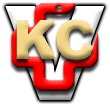 